Увлекаемость и увлеченность детеймладшего школьного возраста.« Увлечение - большой интерес к кому-нибудь или чему-нибудь».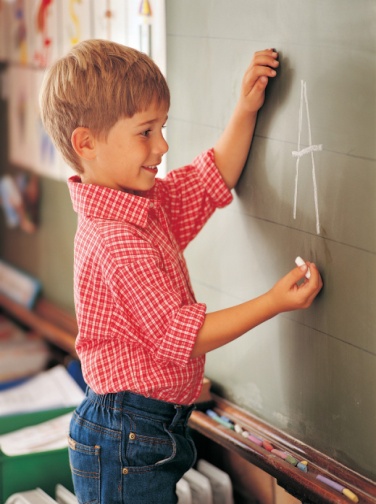                                 « Увлеченный - целиком отдавшийся какой- либо идее, занятию».Словарь русского языка С.И.ОжеговаНаибольшее значение для развития жизненного мира имеет ведущая деятельность – главная сторона жизни. У младших школьников это учебная деятельность. Учеба в школе и все, что с ней связано, является главным фактором, определяющим освоение жизненного мира.Важную роль играет общение и прежде всего общение с одноклассниками. 	Нужно знать, что 7-8 летнего ребенка важно развивать разносторонне, приобщить к работе по многим направлениям. Данный период является благоприятным для развития творческих способностей. Дети продолжают активно осваивать мир, но в 7-8 летнем возрасте раскрывают для себя мир через свою деятельность, а в деятельности они копируют взрослых, в первую очередь родителей. В этой деятельности развиваются способности ребенка.Чтобы обеспечить развитие ребенка, родителям нужно постараться:Не ограничивать стремления ребенка к подражанию, к копированию поведения окружающих  его близких. Нельзя гасить естественного стремления ребенка, разрушать механизм развития;Стремиться создать условия для подражания, соответствующие возможностям ребенка.Поэтому увлекаемость первоклассников неизбежна, разнообразие увлечений будет зависеть от источника подражания, от окружения ребенка, от условий, в которых живет ребенок.Особенности 7-8 летнего возраста – это период активного ознакомления с окружающим миром и активного познания своих способностей и возможностей. 	Родителям необходимо установить, что или кто оказывает влияние на смену увлечений ребенка, насколько правильно организованы те или иные увлечения, и какой шанс перерасти из детской увлекаемости в серьезную увлеченность каким-либо занятием.